План урока по теме «Каузативная форма»                                        (Учебник «Starlight-9»).Материал рассчитан на 2 урока.Цель урока: научиться использовать каузативную форму для описания действия, которое совершил кто-то другой.План урока:1. Прочитать правила из учебника  (GR 17), внимательно рассмотреть таблицу.2. Посмотреть видео фрагментhttps://vk.com/video-181323786_4562390213. Выполнить упражнения, используя следующую схему:"Конструкция have something done"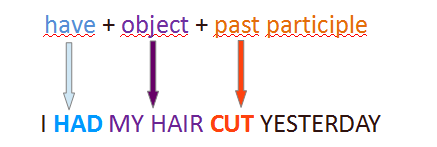 1. Перепишите предложения, используя  конструкцию “have something done”. Обратите внимание на временную форму глагола.Н-р:  She didn’t cut her hair herself. (Она не стригла свои волосы сама.) – She had her hair cut. (Она подстриглась.)Tim didn’t clean the windows himself. (Тим не мыл окна сам.)We don’t X-ray our chests ourselves. (Мы не сами делаем рентгеновский снимок грудной клетки.)She isn’t making the curtains herself. (Она не шьет шторы сама.)I won’t check my blood pressure myself. (Я не буду сам измерять свое кровяное давление.)My husband isn’t testing his eye-sight himself. (Мой муж не проверяет свое зрение сам.)Mary doesn’t usually deliver the food to her house herself. (Обычно Мэри не приносит продукты домой сама.)Fred hasn’t washed his car himself. (Фред не мыл машину сам.)Jane didn’t service her car herself. (Джейн не обслуживала свою машину сама.)They will not mend the roof of the house themselves. (Они не будут сами ремонтировать крышу дома.)I didn’t remove this coffee stain from the suit myself. (Я не сам выводил пятно от кофе с костюма.)2. Используйте глагол из скобок в конструкции “have something done” в необходимой временной форме. Добавьте необходимые слова. Переведите предложения.Н-р: I think I can afford to ... (my house/paint). – I think I can afford to have my house painted. (Думаю, я могу себе позволить, чтобы мне покрасили дом.)Sheila ... (that lovely dress/make) by Mrs. Stewart yesterday.Fred ... (the meat/cut) into small pieces at the butcher’s now.They just ... (central heating/install) in the house.My daughter wants to ... (her ears/pierce).You must ... (your grey boots/repair).I forgot to ... (the oil level and tyres/check) in my car.Bob ... (his new watch/mend) almost every month.We are going to ... (our flat/decorate) next weekend.You should go and ... (your photograph/take) for a new passport tomorrow.My dad ... (his tooth/pull out) two days ago.3. Выполните  самопроверку по ключам.Упр.1.Tim had the windows cleaned.We have our chests X-rayed.She is having the curtains made.I will have my blood pressure checked.My husband is having his eye-sight testedMary usually has the food delivered to her house.Fred has had his car washed.Jane had her car serviced.They will have the roof of the house mended.I had this coffee stain removed from the suit.Упр.2.had that lovely dress made is having the meat cut (Сейчас в мясной лавке для Фреда нарезают мясо на маленькие кусочки.)have just had central heating installed (Им только что установили центральное отопление в доме.)have her ears pierced (Моя дочь хочет, чтобы ей прокололи уши.)have your grey boots repaired (Тебе нужно починить свои серые ботинки.)have the oil level and tyres checked (Я забыл проверить уровень масла и шины в машине.)has his new watch mended (Бобу ремонтируют его новые часы почти каждый месяц.)have our flat decorated (Нам собираются отделывать квартиру в следующие выходные.) (Миссис Стюарт сшила для Шейлы то милое платье вчера.)have your photograph taken (Тебе нужно сходить сфотографироваться на новый паспорт завтра.)had his tooth pulled out (Моему папе удалили зуб два дня назад.)5. Задать вопросы в чате.6. Выполнить в учебнике упр.6, стр.95, в рабочей тетради упр.3, стр.637. Задать вопросы в чате, если есть.8. Выполнить тест и прислать ответыTranslate sentences into English:1. Ему подстригли волосы.2. Им помоют окна.3. Ей сейчас красят дом.4. Нам  только что погладили одежду.5. Ему ремонтируют машину каждый год.Составила :  Сивкова И.Ю., учитель английского языка МБОУ Гимназия №21